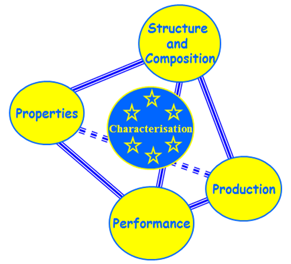 Question 1 Three-dimensional Bravais lattices and structures, and structure-property relationship(a) Please draw the family of lowest and densest planes and directions in FCC and BCC structures.(b) Explain the relationship between structure and mechanical properties (e.g. Fe or Carbon Nanotube).(c) Explain the relationship between structure and electrical properties in semiconductors (e.g. Si or Ge or VO2).(d) Explain the magneto-crystalline anisotropy (relationship between structure and magnetic properties) in Fe, Ni and Co. Question 2 Electrical, thermal and magnetic propertiesHow can we classify materials based on their electrical conductivity? Please, explain your answer by using electronic band structures.Write the general electrical conductivity equation and explain each terms.Although Al2O3 and YBaCu07-x are both ceramics, the former is one of the best insulators while latter is a superconductor. Please, explain how it happens. Are dielectric materials conductor, insulator or semiconductor? Why?How can we classify materials according to their magnetic susceptibility? Please, explain your answer by using atomic dipole configurations with or without magnetic field for each material group.Please, draw the flux density vs. magnetic field strength curves for each material group and explain the graph.Question 3 Production of ceramic materialsFor advanced ceramics production; - discuss the effects of powder properties on sintering - discuss the effects of spray dried granule properties on pressing and sintering.Question 4 Mechanical propertiesPlease explain and discuss the differences on the mechanical behaviours of metals, ceramics, polymers and composite materials by drawing figures.Question 5 Oxidation and corrosionAlthough, under oxidizing conditions, a protective surface layer is formed on the surface of some metals (for example Al) it does not form in others (for example Fe). Explain this phenomenon. Also explain the effect of macro and micro properties of the oxide layer as a function of temperature on the propagation rate of it by referring to thermodynamic, kinetic, transport, and diffusion aspects.Question 6 Amorphous materialsa) In order to produce a glass what should be considered and then done from the very beginning of the process towards the end? Why is viscosity such an important factor from the viewpoint of crystallisation and bubble removal? Explain.b) Differentiate between glass and glass ceramics. Some of our modern kitchen stove top is made of glass- ceramic materials. List at least three important characteristics required of a material to be used for this application. On the basis of this comparison, select the material most suitable for the stove top.Question 7 Phase Diagrams and production relationshipEquilibrium phase formation is not common in a sintering system because of two main reasons. First of all, sintering is not an equilibrium process since heating profiles are usually determined by considering only densification. Secondly, homogeneous mixtures of system components, which would yield the equilibrium phase, cannot be obtained in a real green compact. Despite these facts, sintering process requires a deep understanding of phase diagrams for a given system. 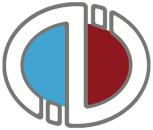 Please discuss how phase diagrams can be used to understand densification and microstructural development during sintering. Constrain your research with solute drag and pinning mechanisms for microstructural development and liquid phase sintering for densification.Question 8 CharacterizationWhat are the interactions and resulting mechanisms between (i) light and solid, (ii) electron and solid, (iii) ion and solid, (iv) laser and solid and(v)  x-ray and solid and how do we use these interactions in Materials Science and Engineering?Question 9 Production of polymeric materialsDiscuss the interrelationship between the four components (performance, properties, processing and structure) of the discipline of the materials science and engineering with respect to polymer matrix composite materials in automobile industry.Question 10 Production of metallic materialsDiscuss the interrelationship between the four components (performance, properties, processing and structure) of the discipline of the materials science and engineering with respect to rails used for high-speed train transportation.